DIA INTERNACIONAL DE VOLUNTARIADO – 5 de dezembro de 2018O nosso Agrupamento está, mais uma vez, de parabéns!No dia 06 de dezembro, foi entregue a placa e certificado “Selo Escola Amiga da Criança”, com a referida distinção, pelo Dr. Alberto Santos, representante da CONFAP. Participando na categoria “Voluntariado”, esta distinção reconheceu o trabalho desenvolvido em anos anteriores no âmbito do Projeto de Voluntariado.“Com as mãos se faz a paz se faz a guerra” foi o mote lançado pelo nosso aluno Manuel Rocha para assinalar este momento que pretendeu, igualmente, assinalar o Dia Internacional do Voluntariado. Para tal, contámos com a presença de alguns oradores que, de forma muito esclarecedora e cativante, partilharam as suas experiências de Voluntariado nos mais diversos locais e contextos. Partindo da Escócia, visitando S. Tomé e Príncipe e terminando esta viagem de boas vontades na cidade de Aveiro e na nossa Escola, fomos convidados a conhecer um pouco mais da nossa realidade pelos olhos de quem viveu momentos de plena solidariedade, generosidade, paz e, claro, muita alegria pelo prazer de ajudar o próximo. Ao descrever vivências tão emocionantes, qualquer um dos convidados soube transmitir a mensagem de que vale a pena ser voluntário, fazer a diferença pelo bem, tornando o nosso mundo um lugar mais feliz! Não terminou sem um belo momento de poesia, protagonizado pela Sofia Vizinho, que, dando voz aos versos de Alberto Caeiro, nos deu a conhecer uma “Criança desconhecida” a quem o poeta se dirige e apela: “Brinca na poeira, brinca!”.Resta, assim, agradecer a todos quantos contribuíram para tornar esta distinção possível e desejar que esta se repita incessantemente.Bem hajam!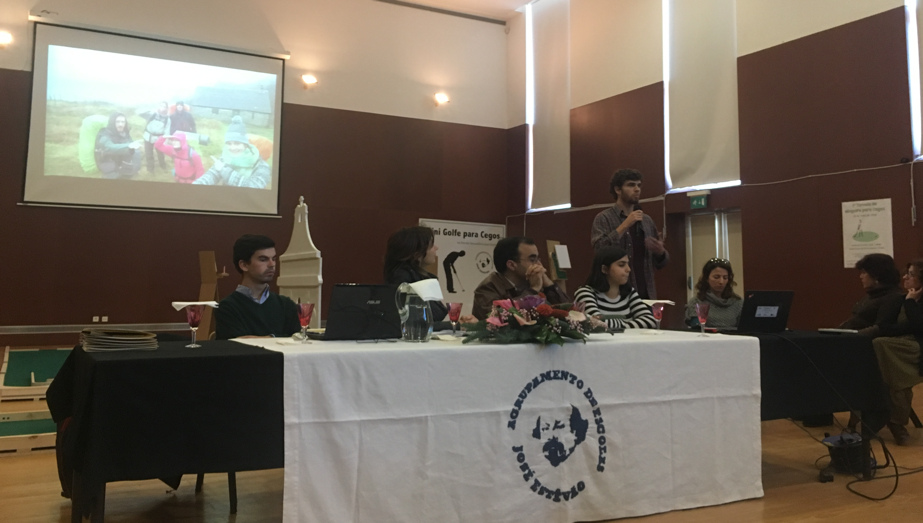 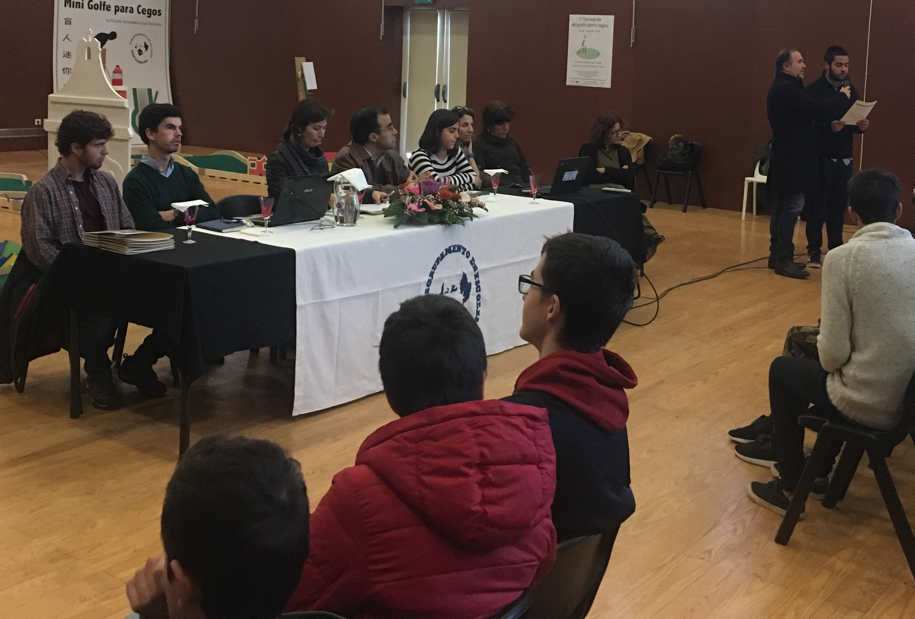 